Тема урока:                           Реактивное движение.Цель урока: показать практическое применение закона сохранения импульса, научиться применять закон сохранения импульса при решении задач.Задачи: образовательные: - познакомить учащихся с практическим применением закона сохранения импульса; научиться применять закон сохранения импульса при решении задач;  сформировать понятие о реактивном движении;  дать представление об использовании реактивного движения в природе и технике; воспитательные: - воспитывать интерес у учащихся к практическому познанию явлений окружающего мира;   воспитание эмоционально-положительного отношения к предмету; воспитание патриотизма и гордости за свою Родину;  развивающие:  - развивать мышление, память, внимание;   развитие навыков творческого мышления и умения преодолевать познавательные затруднения; развивать умение анализировать, сравнивать, обобщать.Тип урока: изучение нового материала, закрепление материала, решение задачОборудование: интерактивное оборудование кабинета физики, сегнерово колесо, воронка с трубкой, пипетки, «рыбки» из картона, воздушный шар. План урока:Вспомним (фронтальный опрос):1. Что такое механическое движение?2. В каких условиях может возникнуть механическое движение?3. Что называют импульсом тела и минусом силы?4. Запишите формулу импульса тела?5. Какова единица измерения импульса тела в СИ?6.  При каких условиях можно применять закон сохранения импульса?7. Что такое замкнутая система?8. Сформулируйте закон сохранения импульса?Можно ли заставить тело совершать механическое движение по какому-либо другому принципу, чем просто приложение внешней силы? Сегодня мы с вами откроем новый закон.  Поможет нам в этом знаменитый капитан Врунгель. Задачи сегодняшнего урока урока: (см. слайд)Итак : стоял штиль, и яхта  «Беда» сильно отстала от конкурентов… (Демонстрация фрагмента мультфильма  «Приключения капитана Врунгеля»,  в котором яхта движется вперед за счет выстрелов бутылок шампанского. (Демонстрация ведётся через  компьютер).  За счет чего яхта «Беда» догнала другие яхты регаты?  Пробки от бутылок летели назад, а яхта двигалась вперед.  Может ли такое произойти в реальности?  Скорее всего, нет. Потому что пробки слишком легкие по сравнению с яхтой.  Тогда давайте рассмотрим другое вам известное явление — отдача пушки или ружья.  Снаряд тоже легче,  чем пушка.  Почему при выстреле пушка откатывается назад?  Потому что снаряд вылетает с большой скоростью.  И пороховые газы «расталкивают» снаряд и пушку.  А вот еще несколько примеров. Что вы можете сказать о них? Демонстрации реактивного движения: 1. Вращение сегнерова колеса. (демонстрация с помощью компьютера) 2. Отклонение трубки, при вытекании из нее воды. 3. Перемещение воздушного шарика под действием выходящего из него воздуха.Попробуйте сами ответить на вопрос: почему движутся эти тела?Что же общего вы увидели в этих  явлениях?  Тело двигалось за счет того, что от него отделялась какая-то его часть. Какова особенность потери телом своей части? Часть отделялась от тела с большой скоростью.  При этом тело движется в противоположную сторону. Какой физический закон проявляется во всех случаях? ЗАКОН СОХРАНЕНИЯ ИМПУЛЬСА. Рассмотренные нами примеры  -это примеры реактивного движения.Реактивное движение возникающее при отделении от тела с некоторой скоростью какой-либо его части  (записываем в тетрадь)В 8 классе вы уже рассматривали реактивное движение и наша задача сегодня вспомнить, что вы о нем знаете и углубить ваши знания.Важным примером реактивного движения является движение ракеты.Презентация о краткой история развития ракетной техники: от увеселительного назначения (Китай, X в.) до разрушительного ( современность).Отделяющейся частью тела (ракеты)при таком движении является струя горячих газов, образующихся при сгорании топлива .Струя газов в одну сторону ,а  ракета в противоположную.Величина скорости ракеты (тела) за счет отбрасывания раскаленных газов (рабочего тела) может быть определена из закона сохранения импульса (это наиболее значительное его применение в технике). m г v г = M р v р , откуда vp = (записываем в тетрадь) Таким образом, скорость ракеты тем больше, чем больше скорость истечения газов из нее и чем больше соотношение массы топлива к массе ракеты. Выведенная нами формула справедлива только в том случае, если выброс топлива через сопло происходит мгновенно и если начальная скорость ракеты равна 0. Для реального же полета мгновенное сгорание топлива (взрыв) не применимо, масса топлива уменьшается постепенно и для описания движения ракеты применяют сложные уравнения (уравнение Мещерского, формула Циолковского).Презентация о жизни и деятельности К.Э.Циолковского. При объяснении принципа работы многоступенчатой ракеты используют заранее заготовленные плакаты. А знаете ли вы,  что реактивное движение встречается даже в природе(см. слайд)?  Тело кальмара удлиненное,  заостренное в задней части, торпедообразное. Такая форма позволяет ему развивать скорость до 50 км в час при движении в воде и в воздухе  (кальмары могут выскакивать из воды на высоту 7  метров).  Они перемещаются в толще воды за счет движения плавников,  а также при помощи реактивной струи: вода впускается в полость тела, а затем выталкивается через суженную воронку, которая может поворачиваться в самых различных направлениях.  Изменить направление движения тела можно изменением направления отделяемой от него части. Попробуте выполнить самостоятельно эксперимет «Рыбка»: 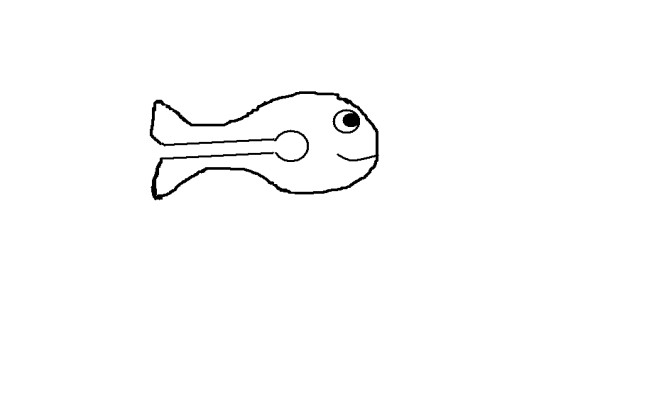 Из плотной бумаги вырезают рыбку, как показано на рисунке. Положить рыбу на воду так, чтобы верхняя часть осталась сухой. В отверстие капните большую каплю масла ( или мыльного раствора). Пронаблюдать и объяснить явление.Вопросы и задания для первичного закрепления:1. Какое движение называют реактивным ?2. На каком законе основано реактивное движение ?3. От чего зависит скорость ракеты?4. Может ли ракетный двигатель разгонять ракеты за приделами земной атмосферы?5. Почему для запуска космических кораблей  используется многоступенчатые ракеты?Учащиеся получают карточки с задачам. В каждой карточке первая задача на «3», вторая – на «4», третья – на «5». Разбираются на доске задачи: стр. 107-108 учебника из «примеры решения задач». Карточки:1 вариант1. Мяч с массой , летящий со скоростью1,5 м/с пойман на лету . С какой средней силой мяч действует в руку, если его скорость уменьшается до нуля за  0,03 с .(Ответ :5 Н)2. С лодки массой , движущейся со скоростью 1 м/с выпал груз выпал груз массой . Какой стала скорость лодки? (Ответ:162 м/с) 3. Взрыв разрывает камни на три части. Два осколка летят прямым углом друг к другу: осколок массой  летит со скорость 12 м/с, а осколок массой  – со скоростью 8 м/с. Третий осколок отлетает со скоростью 40 м/с. Какова масса третьего осколка и в каком направлении он летит? (Ответ:  53 градуса)2 вариант1. Пуля вылетает из винтовки со скоростью 2 м/с.Какова скорость винтовки при отдачи, если её масса больше массы пули в 400 раз. (Ответ:0,005 м/с)2. От двухступенчатой ракеты, общая масса которой равна 1 т, в момент достижения скорости 171 м/с отделилась вторая ступень массой 0,4т. При этом ее скорость увеличилась до 185 м/с. Найдите скорость, с которой стала двигать первая ступень ракеты. (Ответ: 162 м/с.) 3. Человек, находящийся в неподвижно стоящей на озере лодки, переходит с носа на корму. На какое расстояние переместится лодка, если масса человека равна , масса лодки , а длина лодки равна ? (Ответ: .)3 вариантДва кубика массами  и  скользят на встречу друг другу со скоростями 3м/с и 2м/с  соответственно .Найти сумму импульсов этих тел после их абсолютно неупругого удара.(Ответ: 3 кг*м/с)Граната, летевшая горизонтально со скоростью 10 м/с, разорвалась на два осколка. Масса первого равна , масса второго . Большой осколок после взрыва продолжает лететь в том же направлении, и его скорость равна 25м/с. Определите направление движения и скорость меньшего осколка. (Oтвет:  12.5 м/с, летит в противоположную сторону.) Охотник стреляет с легкой надувной лодки, находящейся в покое. Какую скорость приобретает лодка в момент выстрела, если масса охотника вместе с лодкой равна , масса дроби равна , начальная скорость дроби равна 3220 м/с? Ствол ружья во время выстрела направлен под углом 60 градусов к горизонту. (Ответ: 6,047 м/с.)4 вариант1. Шар массой  движется со скоростью 5м/с .После удара о стенку он движется в противоположном направлении со скоростью 4 м/с .Чему равно изменение импульса шара в результате удара о стенку?(Ответ :0,9 кг*м/с ).2. Два тела движутся по взаимно перпендикулярным направлениям. Масса первого тела равна , а его скорость 3 м/с, Масса второго тела равна , скорость 2 м/с. Определить полный импульс системы. (Ответ: 10 кг*м/с.)3. На встречу платформе с песком , движущейся горизонтально со скоростью V, по гладкому наклонному желобу  соскальзывает без начальной скорости тело массой m и застревает в песке. Желоб длиной l образует с горизонтом угол a. Найдите скольжение U платформы после падения в нее тела. Масса платформы M. (Ответ: h = )Всем спасибо за работу! Не забудьте записать домашнее задание: параграфы 43, 44, упр. 8 При прочтении параграфа попытайтесь устно ответить на вопросы после параграфа 44, из упр. 8 выполните любые четыре задачи.И, в заключении, надуйте воздушные шарики и отпустите их пронаблюдайте еще раз самый веселый пример реактивного движения!ЭтапыСодержаниеФормы и методыОрганизация начала урокаПриветствие.Раскрытие общей цели урока.Использование мультимедийных технологий. Беседа.Подготовка учащихся к УПД Повторение пройденного раннее материала, необходимого для рассмотрения новой темы.Беседа. Фронтальный опросПроблемная ситуация.Рассмотрение нового материала. Решение задач.Рассмотреть применения закона сохранения импульса.  Решать задачи по теме: «Импульс тела, импульс силы, закон сохранения импульса»Беседа. Эксперимент. Использование мультимедийных технологий. Рассуждение и анализ эксперимента. Презентации.Первичное закрепление материала.Проверка умение учащихся воспроизводить, полученные на уроке знания. Работа задачником, карточками. Фронтальный опрос.Итоги урока.Возращение к целям урока. Выявление успешности овладения содержанием урока.Общая характеристика работы класса.Беседа. Фронтальный опрос. Использование мультимедийных технологий.Информация о домашнем задании. Сообщение  домашнего задания, инструктаж учащихся по его выполнению.Работа с учебником.